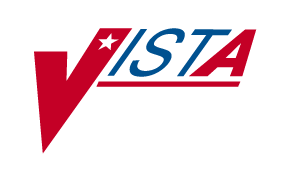 VistA to MOCHA v1.0 InterfaceINSTALLATION GUIDEPSS*1.0*136April 2011Department of Veterans AffairsProduct DevelopmentRevision HistoryEach time this manual is updated, the Title Page lists the new revised date and this page describes the changes. If the Revised Pages column lists “All,” replace the existing manual with the reissued manual. If the Revised Pages column lists individual entries (e.g., 25, 32), either update the existing manual with the Change Pages Document or print the entire new manual.(This page included for two-sided copying.)Table of Contents1.	Purpose	12.	Scope	13.	Pre-Installation Considerations	14.	Minimum Required Packages	15.	Required Patches	26.	Installation	26.1.	Pre-Post Installation Overview	26.2.	Installation Steps	36.2.1.	Installing the PSS*1.0*136	36.2.2.	Setup the Web Server and Web Services	67.	Editing the Web Server and Assigning Web Services	88.	Web Server and Web Services Post-Installation Check	109.	Check Vendor Database Link	1110.	PEPS Services Menu and Options	1110.1.	Check PEPS Services Setup	1110.2.	Check Vendor Database Link	1210.3.	Enable/Disable Vendor Database Link	13A.	Appendix A- Ensure Adequate Access to [MGR.TEMP], [BIN] and cacheexport.xsd (Temporary Change)	15(This page included for two-sided copying.)PurposeThe purpose of this Installation Guide is to provide an explanation of how to install Interface software and set up the Web Server and Services necessary for the Veterans Health Information Systems and Technology Architecture (VistA) -to- Medication Order Check Healthcare Application (MOCHA) v1.0 interface. The intended audience for this document is the Information Resources Management Service (IRMS) staff and Pharmacy staff responsible for installing and maintaining the Pharmacy files required for drug selection through Pharmacy and Computerized Patient Record System (CPRS).ScopePSS*1.0*136 provides the functionality needed to prepare for the release of MOCHA v1.0, which will expand the current Pharmacy Order Checking system in addition to facilitating the switch from using the data stored in VistA to using data from a commercial database system for these order checks.MOCHA v1.0 will interface existing VistA Pharmacy applications with a drug information database from a third-party vendor.  This VistA-to-MOCHA v1.0 interface will parse incoming eXtensible Markup Language (XML) messages.Pre-Installation ConsiderationsMOCHA V1.0 will be rolled out in a phased implementation.  Your site will be notified of your implementation date.  Do not attempt to start this installation without the implementation team’s knowledge.The initial setup of the Oracle Database, Operating System (OS) Cache, WebLogic framework, and the FDB Drug Information Framework (DIF) tables has been done.  This pre-installation setup was done centrally, as the servers will not reside at the local sites.Minimum Required PackagesThis PDM patch can only be run with a standard Massachusetts General Hospital Utility Multi-Programming System (MUMPS) operating system and requires the following Department of Veterans Affairs (VA) software packages.The above software must be installed for this patch to be completely functional.Required PatchesPatch PSS*1*147 must be installed prior to installation of PSS*1.0*136.InstallationThe VistA to MOCHA v1.0 interface consists of the standard Kernel Installation and Distribution system (KIDS) patch PSS*1.0*136 and the XML file PSSPRE_1_0.XML.  (The XML file includes a Cache object that parses incoming XML responses.)  These are both bundled in the zip file PSS_1_136.zip.  The software will be distributed in a controlled release.  Sites will be notified by the Implementation Team where to retrieve the software during their implementation phase.The two components contained in the zip file are named:PRE_I_3_INTERFACE_BUILD.KIDPSSPRE_1_0.XMLThese files should be unzipped before placing them in the proper directories.The software will be distributed in a controlled release.  Sites will be notified by the Implementation Team how to retrieve the software during their implementation phase.Pre-Post Installation OverviewThe installation steps are outlined below:Retrieve the ZIP file PSS_1_136.zip as instructed by the Implementation Team, and extract all of the files.Place the PSSPRE_1_0.XML file in the Default Directory for Host File System (HFS), as stated in the Kernel Site Parameter file, which is usually the USER$:[TEMP] folder on the VistA server.  If using an FTP utility to place the PSSPRE_1_0.XML file, please ensure that you have selected BINARY mode for the transfer.Place the PRE_I_3_INTERFACE_BUILD.KID in an appropriate directory on the VistA server.  If using an FTP utility to place the KIDS file, please ensure that you have selected ASCII mode for the transfer.Install the PSS*1.0*136 patch.  For additional information, please refer to section 6.2.1 Installing the PSS*1.0*136.Set up the Web Server and Web Services.  This will allow VistA to make the XML request to Pharmacy Enterprise Product system (PEPS).  For additional information, please refer to section 6.2.2 Setup the Web Server and Web Services.During the patch installation the environment check routine PSSHRENV checks for the existence of the mail group G.PSS ORDER CHECKS.  If it doesn’t exist, the routine prompts the user for a mail group organizer and creates the mail group.The POST-INIT routine PSSHRPST imports the pharmacy class file (PSSPRE_1_0.XML).  A message is sent to the G.PSS ORDER CHECK mail group that the Installation of Patch PSS*1.0*136 has successfully completed. Installation StepsInstallation steps include two main steps:Installing the PSS*1.0*136 Patch.Set up the Web Server and Web Services (assuming the XOBW 1.0 is already installed on the system).Installing the PSS*1.0*136Start up KIDS. Select the Kernel Installation and Distribution System Menu [XPD MAIN] option. Select the Installation option.Select Load Distribution and enter the host file name. Answer YES to OK to continue with load.Answer YES to want to continue with load.Answer YES to want to RUN the environment check routine.Install the package.Enter the package name.Answer NO to rebuild menu trees.Answer NO to not inhibit logons.Answer NO to not disable scheduled, menu options and protocols.Enter the device name you want to print the install messages.Check MailMan for installation completion message.Check for the “PSS*1.0*136 INSTALLATION COMPLETE” message.Receiving the above message indicates the installation of PSS*1.0*136 is complete.Setup the Web Server and Web ServicesAfter patch PSS*1.0*136 is installed, you must modify or create the Web Server and Services to allow VistA to make the requests as follows:Enter or modify the Web Service entry in the Web Services file.  This is done through the XOBW WEB SERVER MANAGER (Web Server Manager):Select WS Web Service Manager.Select AS and enter the Web Services needed.Enter the data for ORDER_CHECKS as shown here:Once the data for ORDER_CHECKS is done, enter the data for DRUG_INFO as shown here:When completed, the two Web Services will appear as shown below:Both ORDER_CHECKS and DRUG_INFO must be entered exactly as shown above.Editing the Web Server and Assigning Web ServicesAfter building the Web Services you must enter or edit the Web Server and assign the Web Services to the server.  In this case, the PEPS server must be entered from the Web Server manager and Web services should be assigned as shown in the screens that follow.The PEPS server has an Internet Protocol (IP) address and a port number. The information may also be provided in the form of a Fully Qualified Domain Name (FQDN) and port number.  If the Implementation Team supplies you with a FQDN, use this in place of the IP address.  These numbers may be different depending on the server  is connecting to.  All other data remains the same.  The Server and Port numbers in the example above are just examples, and each site will be provided these numbers by the Implementation Team.Using the Web Server Manager option, check the setup of the PEPS Web Server by entering EP (Expand Entry) and select the PEPS server.  The system should have the following data associated with it:The name of the server, PEPS, and its respective services, DRUG_INFO and ORDER_CHECKS, must remain static.  These names are used in the interface code to access the correct Web server and services.  As stated previously, the only data elements that should change are the IP address or the port number.Web Server and Web Services Post-Installation CheckAfter successfully setting up the Web Server and Web Services, the user can test the communication by selecting the CK--Check Web Service Availability option as shown in the next two screens:Check Vendor Database LinkRun the PEPS Services Option Menu [PSS PEPS SERVICES] option. If you get the message “Connected to Vendor database successfully …” it means the connection was successful. PEPS Services Menu and OptionsThis section describes the PEPS Services menu.  This menu contains the following options:To get the list of this menu, select PEPS Services Option Menu [PSS PEPS SERVICES] option. This section also describes the Enable/Disable Vendor Database Link option that is exported as a standalone menu option.  Check PEPS Services Setup[PSS PEPS SERVICES]This option provides the ability to check and validate that the link to the vendor interface used for enhanced order checking is enabled and operational.  It also provides the ability to execute various order checks against the vendor database to ensure that the database is installed and reachable.To check the PEPS services setup, select the PEPS Services Option Menu.Check Vendor Database LinkThis option allows the user to check if the FDB link is up and running or unreachable.To check the link, select PEPS Services Option Menu [PSS PEPS SERVICES] option. If you get the message “Connected to Vendor database successfully …” it means the connection to the vendor database was successful. Enable/Disable Vendor Database Link[PSS ENABLE/DISABLE DB LINK]This option provides the ability to disable/enable the link to the vendor interface used for enhanced order checking. When disabled, NO drug-drug interaction, duplicate therapy or dosing order checks will be performed in Pharmacy or in the Computerized Patient Record System (CPRS).  NOTE: No dosing order checks will be performed until MOCHA V2.0 is released.After enabling or disabling the link, user name, date/time of when the links were disabled or enabled is recorded in the VENDOR DISABLE/ENABLE file (#59.74). The content of this file may be viewed using Fileman’s INQUIRE TO FILE ENTRIES option.To enable the link, select PEPS Enable/Disable Vendor Database Link.To disable the link, select PEPS Enable/Disable Vendor Database Link [PSS ENABLE/DISABLE DB LINK] option.(This page included for two-sided copying.)Appendix A- Ensure Adequate Access to [MGR.TEMP], [BIN] and cacheexport.xsd (Temporary Change)Requires:  System Administrator PrivilegesDuring the installation and on each system in your configuration, ensure that the corresponding subdirectories [MGR.TEMP] and [BIN] beneath the Caché install directory, as well as the file cachexport.xsd in the [BIN] folder, have adequate protections for loading Caché Objects from an XML file.Follow these steps to apply the necessary protections:Identify the location of the Caché install directory for your configuration.  You can find this location by using the following Caché command from your corresponding OS command line:$ ccontrol list. . .Configuration ' BOIR1TSVR'   (default)        directory: _$1$DGA2:[CACHESYS. BOIR1TSVR]        versionid: 5.2.3.710.0.8574        conf file: BOIR1TSVR.cpf  (SuperServer port = 19722)        status:    running, since Wed Jul 28 18:03:54 2010. . .Identify the location of the TEMP directory (within the Caché install directory) by logging into the M account-- the account you plan to install in -- and then executing the following command: DEVMOU> write ##class(%SYS.System).TempDirectory() <RET>Depending on your system, the name of the location may look like this:_DSA158:[CACHESYS.BOIR1TSVR.MGR.TEMP]Ensure that the designated TEMP subdirectory has World RWED protection.  If not, record the original setting, and then set it to World RWED protection.
Examine the protection settings of the BIN directory (a peer to/at the same level as the MGR directory), e.g.,_DSA158:[CACHESYS.BOIR1TSVR.BIN]Ensure that the BIN directory has at least W:RE (world: read execute). If not, record the original setting, and set it to World RE protection. In the BIN directory, examine the protection setting on the file cacheexport.xsd. Ensure that this file has at least W:RE (world: read execute) protection. If not, record the original setting, and set it to World RE protection.Repeat steps 1-5 on all the Caché boxes/instances in your configurationContinue with the rest of the installation.Restore any VMS-level protection settings that were altered in the Caché install directory.DateRevised PagesPatch NumberDescription04/11N/APSS*1*136Initial Version for PSS*1*136PackageMinimum Version NeededPharmacy Data Management (PDM)1.0VA FileMan22.0Kernel8.0HealtheVet Web Service Client (HWSC)1.0VistA Link 1.5Warning Installation Restrictions:Pharmacy users do not need to be off the system.  If this patch is being installed for the first time, the only installation restriction is that it should NOT be installed when Pharmacy Data Management options are being used. It is also recommended that it should be installed during Non-Peak hours for CPRS, Inpatient Medications and Outpatient Pharmacy.  One should not Queue the Install for a later time because there is user/installer interaction required during the installation.  Installation should take no longer than 30 minutes.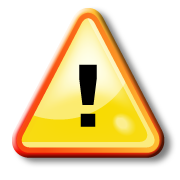 Pharmacy users do not need to be off the system.  If this patch is being installed for the first time, the only installation restriction is that it should NOT be installed when Pharmacy Data Management options are being used. It is also recommended that it should be installed during Non-Peak hours for CPRS, Inpatient Medications and Outpatient Pharmacy.  One should not Queue the Install for a later time because there is user/installer interaction required during the installation.  Installation should take no longer than 30 minutes.Note:Before continuing, these two steps must be performed:Locate the cacheexport.xsd file on the VistA server.  Both the file and the folder in which it resides MUST have world: read and execute (W:RE) access rights.  If the permissions are not set this way, the installation will error.  Instructions for setting permissions are found in Appendix A. (This requires Systems Administrator Privileges) Ensure that XOBW 1.0 (HWSC v.1) has been installed on your system.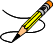 Before continuing, these two steps must be performed:Locate the cacheexport.xsd file on the VistA server.  Both the file and the folder in which it resides MUST have world: read and execute (W:RE) access rights.  If the permissions are not set this way, the installation will error.  Instructions for setting permissions are found in Appendix A. (This requires Systems Administrator Privileges) Ensure that XOBW 1.0 (HWSC v.1) has been installed on your system.          Edits and Distribution ...          Utilities ...          Installation ...          Patch Monitor Main Menu ...Select Kernel Installation & Distribution System Option: Installation   1      Load a Distribution   2      Verify Checksums in Transport Global   3      Print Transport Global   4      Compare Transport Global to Current System   5      Backup a Transport Global   6      Install Package(s)          Restart Install of Package(s)          Unload a DistributionSelect Installation Option: Load a DistributionEnter a Host File: USER$:[HFS]PRE_I_3_INTERFACE_BUILD.KIDKIDS Distribution saved on Jan 13, 2011@09:34:21Comment: Interface PackageThis Distribution contains Transport Globals for the following Package(s):Build PSS*1.0*136 has been loaded before, here is when:  . . . . . . . . .OK to continue with Load? NO// YESDistribution OK!Want to Continue with Load? YES// YESLoading Distribution...Build PSS*1.0*136 has an Enviromental Check RoutineWant to RUN the Environment Check Routine? YES// YES    PSS*1.0*136Use INSTALL NAME: PSS*1.0*136 to install this Distribution.   1      Load a Distribution   2      Verify Checksums in Transport Global   3      Print Transport Global   4      Compare Transport Global to Current System   5      Backup a Transport Global   6      Install Package(s)          Restart Install of Package(s)          Unload a DistributionSelect Installation Option: Install Package(s)Select INSTALL NAME: PSS*1.0*136      Loaded from Distribution  1/23/11@12:19:53     => Interface Package  ;Created on Jan 13, 2011@09:34:21This Distribution was loaded on Oct 28, 2010@12:19:53 with header of    Interface Package Test 11  ;Created on Jan 13, 2011@09:34:21   It consisted of the following Install(s):    PSS*1.0*136Checking Install for Package PSS*1.0*136Will first run the Environment Check Routine, PSSHRENVInstall Questions for PSS*1.0*136Incoming Files:   59.73     VENDOR DISABLE/ENABLENote:  You already have the 'VENDOR DISABLE/ENABLE' File.   59.74     VENDOR INTERFACE DATANote:  You already have the 'VENDOR INTERFACE DATA' File.Want KIDS to Rebuild Menu Trees Upon Completion of Install? NO// <RET>Want KIDS to INHIBIT LOGONs during the install? NO// NOWant to DISABLE Scheduled Options, Menu Options, and Protocols? NO//NO Enter the Device you want to print the Install messages.You can queue the install by enter a 'Q' at the device prompt.Enter a '^' to abort the install.DEVICE: HOME//      COMPUTER ROOM. . .. . .. . .Install Completed   1      Load a Distribution   2      Verify Checksums in Transport Global   3      Print Transport Global   4      Compare Transport Global to Current System   5      Backup a Transport Global   6      Install Package(s)          Restart Install of Package(s)          Unload a DistributionYou have 1 new message.  (Last arrival: 06/29/09@14:30)Select Installation Option: mailMan MenuVA MailMan 8.0 service for DOE.JOHN@PRECACHE.FO-BIRM.MED.VA.GOVYou last used MailMan: 1/23/11@11:35You have 1 new message.   NML    New Messages and Responses   RML    Read/Manage Messages   SML    Send a Message          Query/Search for Messages   AML    Become a Surrogate (SHARED,MAIL or Other)          Personal Preferences ...          Other MailMan Functions ...          Help (User/Group Info., etc.) ...Select MailMan Menu Option: NML  New Messages and ResponsesSubj: PSS*1.0*136 Installation Complete  [#95986] 1/23/11@12:22  1 lineFrom: PACKAGE PSS*1.0*136 INSTALL  In 'IN' basket.   Page 1  *New*--------------------------------------------------------------------Installation of Patch PSS*1.0*136 has been successfully completed!Enter message action (in IN basket): Ignore// Web Server Manager            Jan 23, 2011@12:44:41          Page:    1 of 1                       HWSC Web Server Manager                      Version: 1.0     Build: 31 ID    Web Server Name           IP Address or Domain Name:Port         ____          Legend:  *Enabled                                                     AS  Add Server                          TS  (Test Server)ES  Edit Server                         WS  Web Service ManagerDS  Delete Server                       CK  Check Web Service AvailabilityEP  Expand Entry                        LK  Lookup Key ManagerSelect Action:Quit// WS   Web Service ManagerWeb Service Manager           Jan 23, 2011@12:27:23          Page:    1 of  1                        HWSC Web Service Manager                      Version: 1.0     Build: 31 ID    Web Service Name           Type   URL Context Root____________________                                 Enter ?? for more actions_______________________________________                                             AS  Add ServiceES  Edit ServiceDS  Delete ServiceEP  Expand EntrySelect Action:Quit// AS   Add Service  Select WEB SERVICE NAME: ORDER_CHECKS  Are you adding 'ORDER_CHECKS' as a new WEB SERVICE (the 1ST)? No// Y  (Yes)NAME: ORDER_CHECKS// DATE REGISTERED: N  (Jan 23, 2011@12:49:27)TYPE: REST  RESTCONTEXT ROOT: /MOCHA/AVAILABILITY RESOURCE: ordercheckSelect WEB SERVICE NAME: DRUG_INFO  Are you adding 'DRUG_INFO' as a new WEB SERVICE (the 2nd)? No// Y  (Yes)NAME: DRUG_INFO// DATE REGISTERED: N  (Jan 23, 2011@12:49:27)TYPE: REST  RESTCONTEXT ROOT: /MOCHA/AVAILABILITY RESOURCE: druginfoWeb Service Manager           Jan 28, 2011@12:53:12          Page:    1 of  1                        HWSC Web Service Manager                      Version: 1.0     Build: 31 ID    Web Service Name           Type   URL Context Root____________________                        1     DRUG_INFO                  REST   /MOCHA/                                   2     ORDER_CHECKS               REST   /MOCHA/                                            Enter ?? for more actions                                             AS  Add ServiceES  Edit ServiceDS  Delete ServiceEP  Expand EntrySelect Action:Quit//Note:The server and port number will be provided to you by the Implementation Team.The server and port number will be provided to you by the Implementation Team.Web Server Manager            Jan 23, 2010@12:53:14          Page:    1 of  1                        HWSC Web Server Manager                      Version: 1.0     Build: 31 ID    Web Server Name           IP Address or Domain Name:Port______________                           Legend:  *Enabled                                                     AS  Add Server                          TS  (Test Server)ES  Edit Server                         WS  Web Service ManagerDS  Delete Server                       CK  Check Web Service AvailabilityEP  Expand Entry                        LK  Lookup Key ManagerSelect Action:Quit// AS   Add Server  Select WEB SERVER NAME: PEPS  Are you adding 'PEPS' as a new WEB SERVER (the 1ST)? No// y  (Yes)NAME: PEPS// SERVER: 10.4.232.15 (or r02ausapp80.r02.med.va.gov)PORT: 80// 7003DEFAULT HTTP TIMEOUT: 30// STATUS: E  ENABLEDSecurity Credentials====================LOGIN REQUIRED: Authorize Web Services======================Select WEB SERVICE: ORDER_CHECKS    Are you adding 'ORDER_CHECKS' as     a new AUTHORIZED WEB SERVICES (the 1ST for this WEB SERVER)? No// Y (Yes)  STATUS: E  ENABLEDSelect WEB SERVICE: DRUG_INFO    Are you adding 'DRUG_INFO' as     a new AUTHORIZED WEB SERVICES (the 2ND for this WEB SERVER)? No// Y (Yes)  STATUS: E  ENABLEDSelect WEB SERVICE:=============================================================================== 1    *PEPS                      10.4.232.15:7003                         -------------------------------------------------------------------------------NAME: PEPS                              PORT: 7003  SERVER: 10.4.232.15                   STATUS: ENABLED  DEFAULT HTTP TIMEOUT: 30              LOGIN REQUIRED: NOWEB SERVICE: ORDER_CHECKS               STATUS: ENABLEDWEB SERVICE: DRUG_INFO                  STATUS: ENABLED-------------------------------------------------------------------------------Lookup keys associated with server:   <No lookup keys associations>===============================================================================Enter RETURN to continue or '^' to exit: Web Server Manager            Jan 23, 2011@13:10:51          Page:    1 of  1                        HWSC Web Server Manager                      Version: 1.0     Build: 31 ID    Web Server Name           IP Address or Domain Name:Port                  1    *PEPS                      10.4.232.15:7003                                         Legend:  *Enabled                                                     AS  Add Server                          TS  (Test Server)ES  Edit Server                         WS  Web Service ManagerDS  Delete Server                       CK  Check Web Service AvailabilityEP  Expand Entry                        LK  Lookup Key ManagerSelect Action:Quit// CK   Check Web Service Availability  Select Web Server:  (1-1): 1...Web Service Availability      Oct 28, 2010@13:11:04          Page:    1 of  1Web Server:  1    *PEPS                      10.4.232.15:7003                         _____________________________________________________________________________                                                                                  1  ORDER_CHECKS is available                                                    2  DRUG_INFO is available                                                               Enter ?? for more actions                                              ActionsSelect Action:Quit//          Check Vendor Database Link          Check PEPS Services SetupSelect PEPS Services Option: Check Vendor Database Link  Database Version: 6     Build Version: 3.2        Issue Date: 1/23/2011  Custom Database Version: 6     Custom Build Version: 3.2        Custom Issue Date: 1/13/2011Connected to Vendor database successfully @Jan 23, 2011@14:18Press Return to Continue:           Check Vendor Database Link          Check PEPS Services SetupSelect PEPS Services Option:           Check Vendor Database Link          Check PEPS Services Setup          Schedule/Reschedule Check PEPS InterfaceSelect PEPS Services Option: Check PEPS Services SetupChecking Vendor Database Connection...OKPress Return to Continue: Performing Drug-Drug Interaction Order Check for ASPIRIN 325MG TAB and WARFARIN10MG TAB...OK    Significant Drug Interaction: The concurrent use of anticoagulants and   salicylates may result in increased INR values and increase the risk of   bleeding.  Press Return to Continue: Performing Duplicate Therapy Order Check for CIMETIDINE 300MG TAB andRANITIDINE 150MG TAB...OK    Therapeutic Duplication with CIMETIDINE 300MG TAB and RANITIDINE 150MG TAB    Duplicate Therapy Class(es): Peptic Ulcer Agents,Histamine-2 Receptor   Antagonists (H2 Antagonists) Press Return to Continue: Performing Dosing Order Check for ACETAMINOPHEN 500MG TAB - 3000MG Q4H...OK    Single dose amount of 3000 MILLIGRAMS exceeds the maximum single dose mount   of 1000 MILLIGRAMS.     Total dose amount of 18000 MILLIGRAMS/DAY exceeds the dosing range of 320   MILLIGRAMS/DAY to 4000 MILLIGRAMS/DAY.  Press Return to Continue: Performing Custom Drug-Drug Interaction Order Check for CLARITHROMYCIN 250MGTAB and DIAZEPAM 5MG TAB...OK    Significant Drug Interaction: Serum concentrations of certain      benzodiazepines may be increased enhancing their pharmacological effects.Press Return to Continue:          Check Vendor Database Link          Check PEPS Services Setup          Schedule/Reschedule Check PEPS InterfaceSelect PEPS Services Option: Check Vendor Database Link  Database Version: 6     Build Version: 3.2        Issue Date: 1/13/2011  Custom Database Version: 6     Custom Build Version: 3.2        Custom Issue Date: 1/23/2011Connected to Vendor database successfully @JAN 23, 2011@14:12Press Return to Continue: Select OPTION NAME:    PSS ENABLE/DISABLE DB LINK     Enable/Disable Vendor Database LinkEnable/Disable Vendor Database Link    WARNING! The connection to the Vendor database is currently DISABLED.NO Drug-Drug Interactions,Duplicate Therapy, or Dosing Order Checkswill be performed while the connection is disabled!!!Do you wish to ENABLE the Vendor database connection? YES// YESVendor database connection enabled.Connected to Vendor database successfully.Press Return to Continue: Select OPTION NAME:    PSS ENABLE/DISABLE DB LINK     Enable/Disable Vendor Database LinkEnable/Disable Vendor Database LinkThe connection to the Vendor database is currently ENABLED.Do you wish to DISABLE the connection to the Vendor database? NO// YESNO Drug-Drug Interactions,Duplicate Therapy, or Dosing Order Checkswill be performed while the connection is disabled!!!Are you sure you want to DISABLE the connection to the Vendor Database? NO//YES      Vendor database connection DISABLED.REMEMBER to ENABLE the Vendor database connection AFTER task completed.Press Return to Continue:Note:For a Linux installation, the equivalent subdirectories would be mgr/temp and bin in the corresponding Caché install directory.  The equivalent access permission in Linux for W:RWED and W:RE would be Other RWX and Other RW.For a Linux installation, the equivalent subdirectories would be mgr/temp and bin in the corresponding Caché install directory.  The equivalent access permission in Linux for W:RWED and W:RE would be Other RWX and Other RW.Note:On Caché 2008.2.5 or higher systems, the directory returned by the function above may be the same directory you've already designated as the system temp folder with ^%SYS("TempDir"), rather than a directory under the Caché install folder.On Caché 2008.2.5 or higher systems, the directory returned by the function above may be the same directory you've already designated as the system temp folder with ^%SYS("TempDir"), rather than a directory under the Caché install folder.Note:On Caché 2008.2.5 or higher systems, this may already be accessible to at least W:RE access, e.g., via an ACL setting on VMS systems.On Caché 2008.2.5 or higher systems, this may already be accessible to at least W:RE access, e.g., via an ACL setting on VMS systems.Note:On Caché 2008.2.5 or higher systems, this may already be accessible to at least W:RE access, e.g., via an ACL setting on VMS systems.On Caché 2008.2.5 or higher systems, this may already be accessible to at least W:RE access, e.g., via an ACL setting on VMS systems.